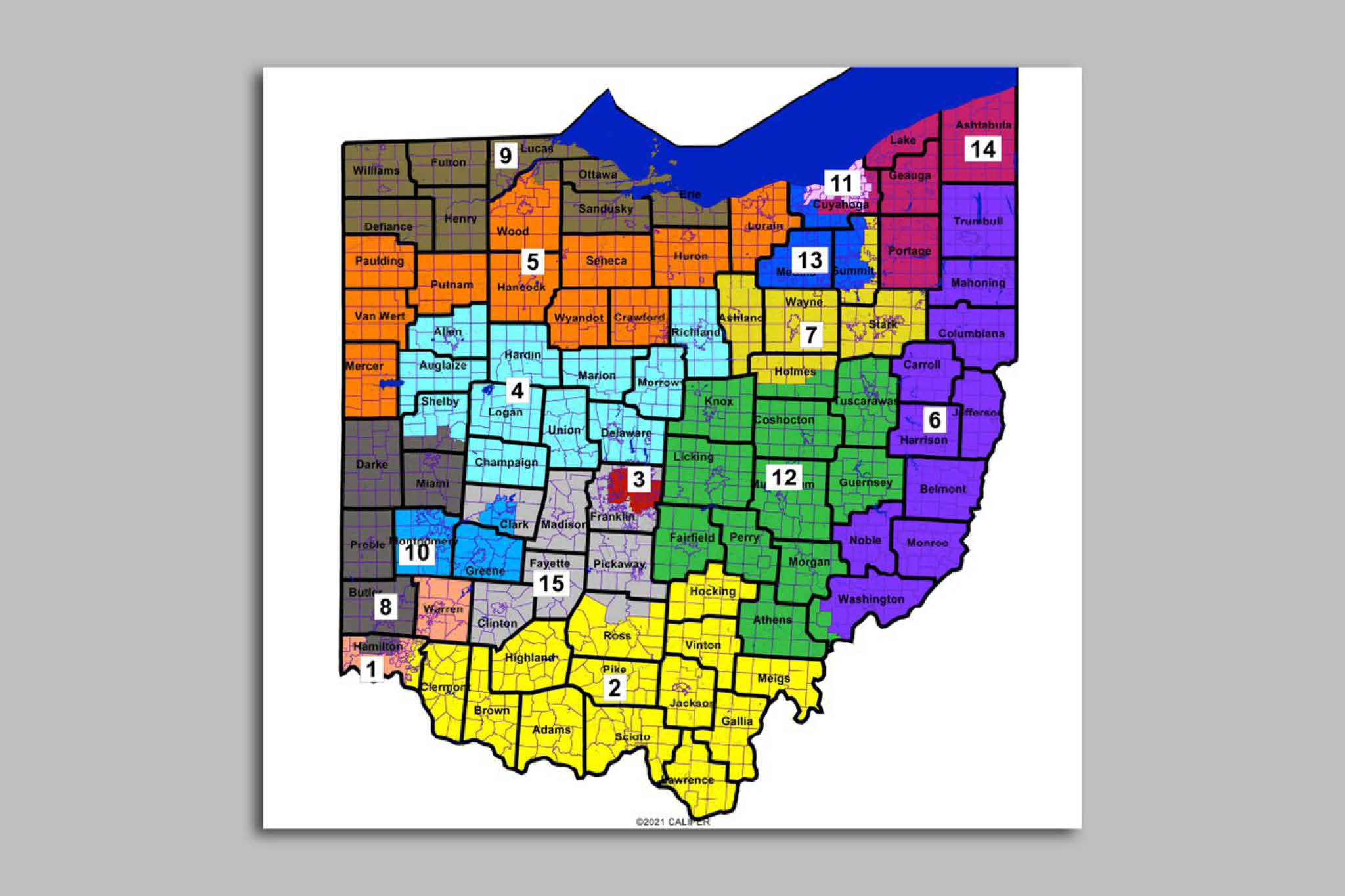 1st district: Greg Landsman (D) (since 2023)		9th district: Marcy Kaptur (D) (since 1983)2nd district: Brad Wenstrup (R) (since 2013)		10th district: Mike Turner (R) (since 2003)3rd district: Joyce Beatty (D) (since 2013)		11th district: Shontel Brown (D) (since 2021)4th district: Jim Jordan (R) (since 2007)			12th district: Troy Balderson (R) (since 2018)5th district: Bob Latta (R) (since 2007)			13th district: Emilia Sykes (D) (since 2023)6th district: Bill Johnson (R) (since 2011)			14th district: David Joyce (R) (since 2013)7th district: Max Miller (R) (since 2023)			15th district: Mike Carey (R) (since 2021)8th district: Warren Davidson (R) (since 2016)